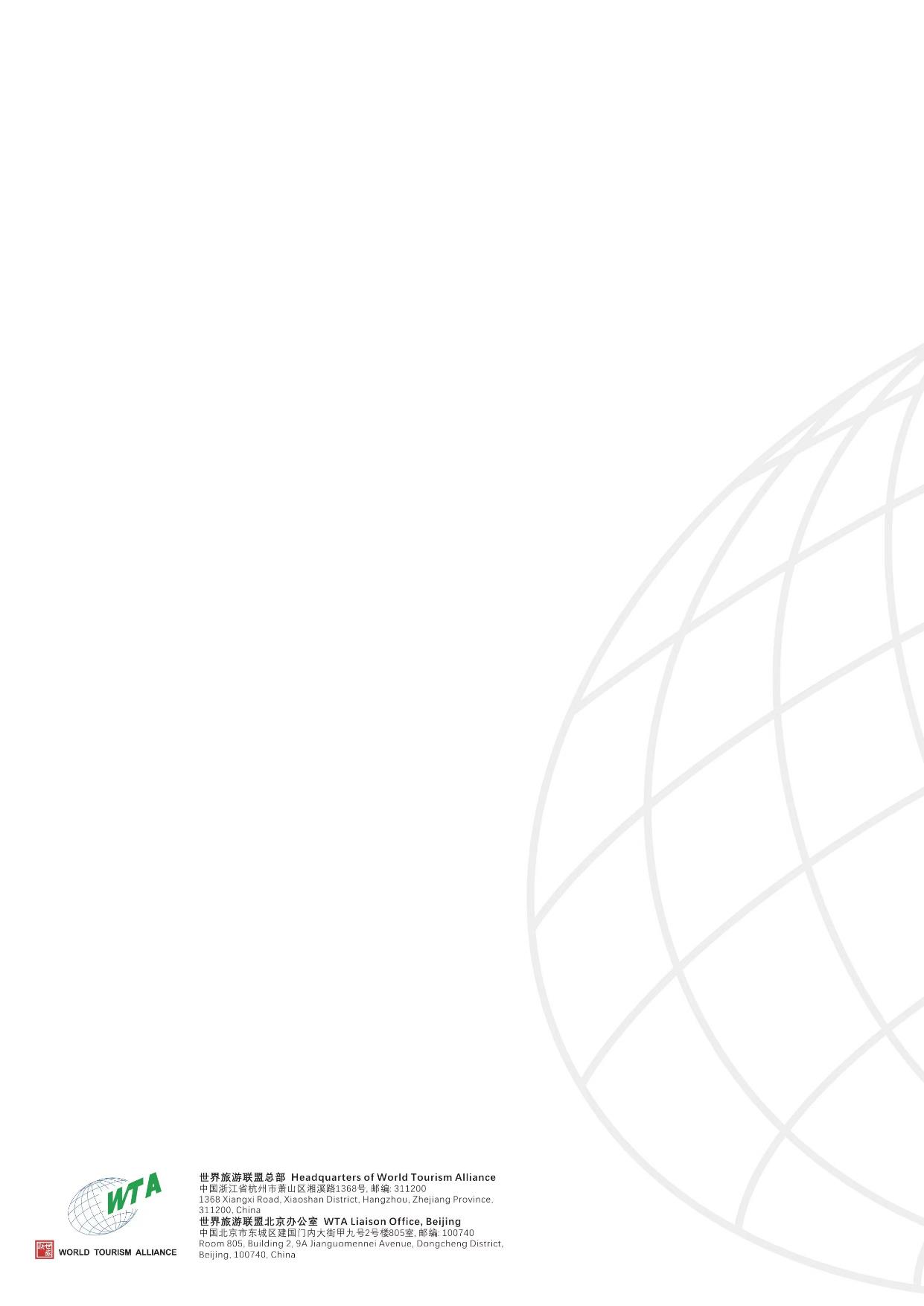 Application for World Tourism Alliance Membership                                 hereby applies to join the World Tourism Alliance as its member.         Signature of Applicant / Chief Executive                            _______ (Day) ______ (Month) ______（Year）Applicant InformationPlease send a scan copy AND a soft copy (.doc or .docx) of the complete application form, together with the company/organization logo via email to sxia@wta-web.org. Upon accession, please mail the original copy to the Secretariat of World Tourism Alliance.Secretariat of World Tourism AllianceContact: (Miss.) XIA Shuang, Program Officer of Division of Member Relationship Management1368 Xiangxi Road, Xiaoshan District, Hangzhou, Zhejiang Province, 311200, ChinaEmail：sxia@wta-web.orgTel：+86-0571-82370570Notes: 1. The format of mailing address is: Room, Building, Street, City, State/Province, Country. For example: 1368 Xiangxi Road, Xiaoshan District, Hangzhou, Zhejiang Province, China2. The Senior Executive in Charge refers to a high-level management team member who is entitled to accept invitations and maintain communication with WTA in person or through an assistant.3. Email is the main method of day-to-day communication between WTA and our members. To ensure smooth communication, please make sure to whitelist the following email addresses: info@wta-web.org, rqfan@wta-web.org, and sxia@wta-web.org.Only important notifications, research reports and invitations will be sent via email to the Senior Executive in Charge (or the assistant). It is the responsibility of the Contact Person to copy day-to-day email communications to the Senior Executive in Charge (or the assistant) when they are considered relevant. 4. The format of Tel and Mobile number is: +National Code（space）Area Code（space）Telephone Number. For example: +86 0571 823705265. The Contact Person refers to a staff member responsible for maintaining day-to-day communication via email or telephone with WTA.6. WeChat will ensure timely receipt of information from WTA member relationship specialists.Other Information:Criteria for membershipEndorse the WTA Statutes;Intend to join the WTA;Willing to contribute to the development of WTA;Hold adequate influence in the sector;Acceptance of applicant is of long-term benefits for WTA;With independent legal personality;Without record of misconduct or illegal criminal behavior.Procedures for admissionSubmission of membership application. The application shall be signed by the legal representative of the applicant company or group or his/her authorized representative and stamped with the official seal (in case a representative is authorized to sign the membership application, a power of attorney stamped with the official seal of the company or the group or signed by its legal representative (person in charge) as well as the photocopy of the authorized representative’s ID card/passport shall be provided at the same time). The brief introduction to the applicant may include organizational format, place of registration, registered capital, history of business, business scope, operation status and size, etc.;Submission of proof materials, including the photocopy of the duplicate of business license or legal person registration certificate of social groups, with the stamp of the official seal; Submission of other supporting materials (if applicable). Detailed materials will help the Council better judge the qualifications of the applicant; WTA Secretariat conducts a preliminary evaluation of the applicants and puts forward a suggested shortlist to the WTA Council;The Council shall form a decision based on the shortlist provided by the Secretariat. The Council discussion is held 2-3 times every year, with intervals of 4-6 months;Issuance of certificates to new members based on the Council decision. Type□Association □Enterprise □Academic Institution□City        □Media    □Individual □ Other (please specify) ________□Association □Enterprise □Academic Institution□City        □Media    □Individual □ Other (please specify) ________□Association □Enterprise □Academic Institution□City        □Media    □Individual □ Other (please specify) ________Name of ApplicantWebsite (if applicable)Country or Region Mailing Address*1Postal codeInformation about Senior Executive in Charge*2Information about Senior Executive in Charge*2Information about Senior Executive in Charge*2Information about Senior Executive in Charge*2Name Job TitlePreferred prefix□Miss □Mrs. □Ms. □Mr. □Dr. □Prof. □Other (please specify)____________□Miss □Mrs. □Ms. □Mr. □Dr. □Prof. □Other (please specify)____________□Miss □Mrs. □Ms. □Mr. □Dr. □Prof. □Other (please specify)____________Email (of oneself or assistant)*3Tel*4Information about Contact Person*5Information about Contact Person*5Information about Contact Person*5Information about Contact Person*5NameJob TitlePreferred prefix□Miss □Mrs. □Ms. □Mr. □Dr. □Prof. □Other (please specify)____________□Miss □Mrs. □Ms. □Mr. □Dr. □Prof. □Other (please specify)____________□Miss □Mrs. □Ms. □Mr. □Dr. □Prof. □Other (please specify)____________Email of oneselfTel*4Mobile*4WeChat (if applicable)*6Brief Introduction to the Applicant in English (approx. 300 words)Brief Introduction to the Applicant in English (approx. 300 words)Brief Introduction to the Applicant in English (approx. 300 words)Brief Introduction to the Applicant in English (approx. 300 words)Reasons for Joining WTA or Services Expected from WTA (please list in bullet points)Reasons for Joining WTA or Services Expected from WTA (please list in bullet points)Reasons for Joining WTA or Services Expected from WTA (please list in bullet points)Reasons for Joining WTA or Services Expected from WTA (please list in bullet points)